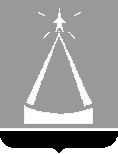 СОВЕТ ДЕПУТАТОВГОРОДСКОГО ОКРУГА ЛЫТКАРИНОРЕШЕНИЕ20.06.2024 № 482/57г.о. ЛыткариноОб установлении размера платы за содержание жилого помещения на территории городского округа Лыткарино	В соответствии со статьёй 154, частью 3 статьи 156, частью 4 статьи 158 Жилищного кодекса Российской Федерации, Федеральным законом от 06.10.2003 № 131-ФЗ «Об общих принципах организации местного самоуправления в Российской Федерации», Правилами содержания общего имущества в многоквартирном доме и Правилами изменения размера платы за содержание  жилого помещения в случае оказания услуг и выполнения работ по управлению, содержанию и ремонту общего имущества в многоквартирном доме ненадлежащего качества и (или) с перерывами, превышающими установленную продолжительность, утверждёнными постановлением Правительства Российской Федерации от 13.08.2006 № 491, Правилами оказания услуг и выполнения работ, необходимых для обеспечения надлежащего содержания общего имущества в многоквартирном доме и Минимальным перечнем услуг и работ, необходимых для обеспечения надлежащего содержания общего имущества в многоквартирном доме, утверждёнными постановлением Правительства Российской Федерации от 03.04.2013 № 290, распоряжением Министерства жилищно-коммунального хозяйства Московской области от 30.10.2015 № 255-РВ «Об утверждении Стандартов по управлению многоквартирными домами в Московской области», Уставом городского округа Лыткарино Московской области, Положением о тарифах в городе Лыткарино Московской области, утвержденного решением Совета депутатов города Лыткарино от 16.07.2014 № 535/62, Совет депутатов городского округа ЛыткариноРЕШИЛ:	1. Установить размер платы за содержание жилого помещения на территории городского округа Лыткарино, согласно приложению.	2. Признать утратившим силу решение Совета депутатов городского округа Лыткарино от 26.01.2023 № 311/38 «Об установлении размера платы за содержание жилого помещения на территории городского округа Лыткарино».            	3. Настоящее решение вступает в силу с 01.07.2024.	4. Направить приложение к решению Совета депутатов городского округа Лыткарино «Размер платы за содержание жилого помещения на территории городского округа Лыткарино» главе городского округа Лыткарино для подписания и опубликования.	5. Разместить настоящее решение на официальном сайте городского округа Лыткарино в сети «Интернет».И.о. председателя Совета депутатов
городского округа Лыткарино                                                           Ю.Н. Егоров                                                                                                                                                            Приложение                                                                                                                                                            к решению Совета депутатов                                                                                                                                                            городского округа Лыткарино                                                                                                                                                            от 20.06.2024 № 482/57Размер платыза содержание жилого помещения на территории городского округа Лыткарино1. Дополнительно к размеру платы, соответствующей уровню благоустройства дома:1.1. Многоквартирные дома с двумя и более лифтами в подъезде (за каждый лифт в подъезде за исключением первого лифта) - 1,78 рублей в месяц с НДС за 1 м2;2. Исключить из размера платы, соответствующей уровню благоустройства дома, расходы на обслуживание мусоропровода для жилых домов, в которых по решению собственников заварен мусоропровод - 2,0  рубля в месяц с НДС за 1 м2.».Глава городского округа Лыткарино                                                                                                                К.А. Кравцов №п/пКатегория домовРазмер платы за содержание жилого помещения с НДС(руб. в месяц за 1 м2) (гр.4+гр.15+гр.16+гр.20)в том числе:в том числе:в том числе:в том числе:в том числе:в том числе:в том числе:в том числе:в том числе:в том числе:в том числе:в том числе:в том числе:в том числе:в том числе:в том числе:в том числе:в том числе:в том числе:в том числе:в том числе:№п/пКатегория домовРазмер платы за содержание жилого помещения с НДС(руб. в месяц за 1 м2) (гр.4+гр.15+гр.16+гр.20)Содержание и текущий ремонт общего имущества (гр.5+гр.гр.7+гр.9)в том числе:в том числе:в том числе:в том числе:в том числе:в том числе:в том числе:в том числе:в том числе:в том числе:Содержание прилегающей к многоквартирному дому территорииПлата за услуги, работы по управлению многоквартирным домомв том числе:в том числе:в том числе:Коммунальные ресурсы  в целях содержания общего имуществав том числе:в том числе:в том числе:в том числе:№п/пКатегория домовРазмер платы за содержание жилого помещения с НДС(руб. в месяц за 1 м2) (гр.4+гр.15+гр.16+гр.20)Содержание и текущий ремонт общего имущества (гр.5+гр.гр.7+гр.9)Текущий ремонтв том числе: текущий ремонт подъездовСанитарное содержание многоквартирного дома том числе: дератизация и дезинфекцияСодержание внутридомового оборудованияв том числе:в том числе:в том числе:в том числе:в том числе:Содержание прилегающей к многоквартирному дому территорииПлата за услуги, работы по управлению многоквартирным домомУслуги расчетного центраТехническое обслуживание системы диспетчерского контроля и обеспечение диспетчерской связиУслуги паспортного столаКоммунальные ресурсы  в целях содержания общего имуществаОДН электроэнергияОДН ХВСОДН ГВСОДН водоотведение№п/пКатегория домовРазмер платы за содержание жилого помещения с НДС(руб. в месяц за 1 м2) (гр.4+гр.15+гр.16+гр.20)Содержание и текущий ремонт общего имущества (гр.5+гр.гр.7+гр.9)Текущий ремонтв том числе: текущий ремонт подъездовСанитарное содержание многоквартирного дома том числе: дератизация и дезинфекцияСодержание внутридомового оборудованияТехническое обслуживание  лифтаСодержание мусоропроводаСодержание теплообменников/крышной котельной Услуги по технич. обслужи-ванию  внутридомового газового оборудованияОчистка вентканалов и дымоходовСодержание прилегающей к многоквартирному дому территорииПлата за услуги, работы по управлению многоквартирным домомУслуги расчетного центраТехническое обслуживание системы диспетчерского контроля и обеспечение диспетчерской связиУслуги паспортного столаКоммунальные ресурсы  в целях содержания общего имуществаОДН электроэнергияОДН ХВСОДН ГВСОДН водоотведение1234567891011121314151617181920212223241Жилые помещения в домах со всеми удобствами, с лифтом и мусоропроводом, с электроплитами, с теплообменниками, с ХВС и ГВС37,9321,475,432,03,10,1212,946,382,02,0400,224,788,351,91,290,363,333,0240,0320,2050,0682Жилые помещения в домах со всеми удобствами, с лифтом и мусоропроводом, с электроплитами, с ХВС и ГВС36,1219,435,432,03,10,1210,96,382,0000,224,788,351,91,290,363,563,1640,0410,2660,0883Жилые помещения в домах со всеми удобствами, с лифтом и мусоропроводом  с газовыми приборами, теплообменниками, с ХВС и ГВС38,9222,345,432,03,10,1213,816,382,02,040,870,224,788,351,91,290,363,453,0000,0470,3000,0994Жилые помещения в домах со всеми удобствами, с лифтом и мусоропроводом, с газовыми приборами,  с ХВС и ГВС37,0620,35,432,03,10,1211,776,382,000,870,224,788,351,91,290,363,633,1490,0500,3230,1075Жилые помещения в домах со всеми удобствами, с лифтом, без мусоропровода, с газовыми приборами, теплообменниками, с ХВС и ГВС34,7620,345,432,03,10,1211,816,3802,040,870,224,788,351,91,290,361,291,1240,0180,1140,0386Жилые помещения в домах со всеми удобствами, с лифтом, без мусоропровода, с газовыми приборами, теплообменниками, с ХВС 35,8020,345,432,03,10,1211,816,3802,040,870,224,788,351,91,290,362,332,2070,04000,0807Жилые помещения в домах со всеми удобствами, без лифта, без мусоропровода, с газовыми приборами, теплообменниками, с ХВС 27,5913,965,432,03,10,125,43002,040,870,224,788,351,91,290,360,500,4440,02600,0288Жилые помещения в домах со всеми удобствами, без лифта, без мусоропровода, с газовыми приборами, теплообменниками, с ХВС и ГВС27,9313,965,432,03,10,125,43002,040,870,224,788,351,91,290,360,840,4800,0370,2440,0809Жилые помещения в домах со всеми удобствами, без лифта, без мусоропровода, с газовыми приборами, с ХВС и ГВС25,7211,925,432,03,10,123,390000,870,224,788,351,91,290,360,670,3300,0350,2290,07510Жилые помещения в домах со всеми удобствами, без лифта, без  мусоропровода, с газовыми приборами, с ХВС25,4011,925,432,03,10,123,390000,870,224,788,351,91,290,360,350,3000,02600,02811Жилые помещения в домах серии ИД-5, не имеющие  услуг по санитарному содержанию мест общего пользования, без лифта и мусоропровода с газовыми приборами, с ХВС12,704,422,2200,060,062,140000,870,114,783,000,950,650,180,500,4410,02600,02812Жилые помещения в домах со всеми удобствами, с лифтом и мусоропроводом, с электроплитами, с ОДПУ, теплообменниками и крышными котельными42,1724,515,432,03,10,1215,986,382,05,0800,224,788,351,91,290,364,534,0900,0460,2930,10013Жилые помещения в домах со всеми удобствами, без лифта, с мусоропроводом, с электроплитами, с ХВС и ГВС26,4813,055,432,03,10,124,5202,0000,224,788,351,91,290,360,300,1480,0160,1000,03314Жилые помещения в домах со всеми удобствами, без лифта, без мусоропровода, с электроплитами, с ХВС и ГВС24,8311,055,432,03,10,122,5200000,224,788,351,91,290,360,650,3240,0340,2190,07215Жилые помещения в домах со всеми удобствами, без лифта, с мусоропроводом, с газовыми приборами, с ХВС и ГВС27,9513,925,432,03,10,125,3902,000,870,224,788,351,91,290,360,90,5150,0400,2600,085